МИНОБРНАУКИ РОССИИФЕДЕРАЛЬНОЕ  ГОСУДАРСТВЕННОЕ   БЮДЖЕТНОЕ  ОБРАЗОВАТЕЛЬНОЕ  УЧРЕЖДЕНИЕ  ВЫСШЕГО ОБРАЗОВАНИЯ«ВОРОНЕЖСКИЙ ГОСУДАРСТВЕННЫЙ УНИВЕРСИТЕТ»(ФГБОУ ВО «ВГУ»)РАСПОРЯЖЕНИЕ14. 04. 2022                  Воронеж                          № 90О производственной практике преддипломной бакалавров5 курса очно-заочной формы обучения1. В соответствии с учебным планом закрепить для прохождения производственной практики преддипломной для выполнения выпускной квалификационной работы с 07 по 23 мая  2022 года на кафедры юридического факультета следующих студентов 5 курса очно-заочной формы, обучающихся по направлению подготовки 40.03.01 – Юриспруденция, (бакалавриат): Кафедра гражданского права и процесса (общее руководство по кафедре канд. юрид. наук, доцент Поротикова Ольга Александровна)Бобкина Юлия АндреевнаБугаева Дарья АлексеевнаЗайцева Любовь АлександровнаЗарандия Лиана ШермадиновнаИванова Полина ГеоргиевнаЛидовская Анастасия АндреевнаОстапенко Дарья ВалерьевнаКафедра организации судебной власти и правоохранительной деятельности (общее руководство по кафедре канд. юрид. наук, доцент Ефанова Валентина Алексеевна)Долгих Кристина ОлеговнаКлокова Валерия ВалерьевнаМалюкова Светлана СергеевнаКафедра теории государства и права (общее руководство по кафедре докт. юрид. наук, проф. Махина Светлана Николаевна)Губанов Алексей МаксимовичЖеребцова Валерия Алексеевна Мелякова Надежда Владимировна Федорова Яна ВладимировнаКафедра трудового права (общее руководство по кафедре канд. юрид. наук, доцент Скоморохина Елена Владимировна)Агапонов Богдан ВадимовичБунин Никита АлександровичВикулина Анастасия ВитальевнаГречаный Кирилл АлексеевичКовалева Ирина НиколаевнаЛанкин        Петр МихайловичУшакова Алина СергеевнаЦебеков Олег Александрович2. Руководителем производственной практики преддипломной от ФГБОУ ВО «ВГУ» назначить доц. Ефанову В.А.               Деканюридического факультета           профессор                                                          Ю.Н.Старилов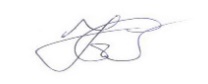 Исполнитель:Доц. Ефанова В.А.